   ARARAQUARA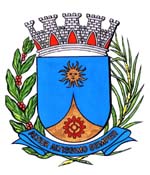     1648/15.:  TENENTE SANTANA:DEFERIDA.Araraquara, _________________                    _________________	Indico ao Senhor  Municipal, a  de   entendimentos com o setor competente, a fim de viabilizar reparos na pavimentação asfáltica da Rua 9 de Julho no cruzamento com a Avenida José Bonifácio, no Centro, desta cidade.Araraquara, 30 de junho de 2015.TENENTE SANTANAEM./ Reparo asfalto Rua 9 de Julho